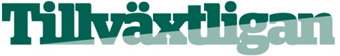 	Västernorrlands 10-i-topp tillväxtföretag 2014Nordfönster med en omsättningsökning på 122 % toppar listan på tillväxtföretag för hela Västernorrland. Metodik Nyttja offentlig statistik – UC Select – med en utsökning av omsättningsökning, baserat på bokslut och följande specificerade kriterier:•	5-249 anställda•	5-500 Mkr i omsättning•	rörelseresultat >100 000 kr•	sunda finanser•	tillväxten ska i allt väsentligt ha skett organisktOm TillväxtliganEn gång om året publicerar Almi listan med de 10 snabbast växande företagen i länet.  Företagen ska ha minst 5 anställda, minst 5 mkr i omsättning och visa ett positivt resultat, sunda finanser samt att tillväxten ska ha skett organiskt. Vid årsslutet utses det mest snabbväxande företaget till vinnare av årets Tillväxtliga. Syftet är att lyfta fram framgångsrika företag som inspiration för andra företag i regionen. www.almi.se/mitt/tillvaxtligan2014Mer informationEva Högdahl, VD, Almi Företagspartner Mitt AB, tel 070-576-77 22Om Almi FöretagspartnerAlmis vision är att skapa möjligheter för alla bärkraftiga idéer och företag att utvecklas. Med rådgivning, lån, riskkapital och inkubation möter vi kunderna i företagandets allafaser - från idéer till framgångsrika företag. Det kan gälla en idé om en ny produkt eller tjänst, att starta ett nytt företag eller att utveckla ett befintligt företag. Almi ägs av staten tillsammans med regionala ägare och finns nära kunderna med 40 kontor över hela landet.FöretagKontaktpersonTelefonOrtFörändring Netto- omsättning %Nordfönster ABDaniel Näslund0660-180 03Örnsköldsvik122 %Jimmy Hallberg Åkeri ABJimmy Hallberg073-203 74 26Sundsvall112 %Artboard ABLars Henning060-67 12 36Timrå  80 %Essen Bygg ABSusanne Sammens von Essen060-12 52 32Sundsvall  74 %Rönningås Skog ABPer-Magnus Rönningås070-586 04 99Ånge  67 %Norrlands Industriservice i Junsele ABPer Erik Jacobsson0621-106 15Sollefteå  66 %Ottos El & Montage ABHenrik Ottosson070-340 11 45Sundsvall  63 %Timrå Automation & Industriservice, Tais ABLars Mattsson070-292 01 69Timrå  63 %Båtcharter i Sundsvall ABOla Hermansson070-639 48 42Sundsvall  54 %Inspectera Mitt ABÖrjan Sahlin070-354 50 20Sundsvall  53 %